ҠАРАР                                                                 ПОСТАНОВЛЕНИЕОт   09  января   2017г                                                    №1Об определении Перечня предприятий, организаций и муниципальных образованийдля отбывания наказания лицами, осужденнымик исправительным и обязательным работам  на 2017 годРуководствуясь Федеральным законом от 08.12.2003 года №161-ФЗ и в связи с необходимостью создания условий для отбывания наказания лицами, осужденными судом к исправительным работам и обязательным работам, определения мест, объектов и видов работ, в соответствии со ст. ст. 49, 50 Уголовного кодекса  РФ, ст.ст. 25, 39 Уголовно-исполнительного кодекса РФ, постановляю:Утвердить прилагаемый Перечень предприятий, организаций и муниципальных образований для отбывания наказания лицами, осужденными к наказаниям в виде обязательных работ на территории Ишимбайского района и г. Ишимбая Республики Башкортостан на 2017 год, согласно приложению № 1 к настоящему постановлению.Утвердить прилагаемый Перечень предприятий, организаций  для отбывания наказания лицами, осужденными к наказаниям в виде исправительных работ на территории Ишимбайского района и г. Ишимбая Республики Башкортостан на 2017 год, согласно приложению № 2 к настоящему постановлению.Руководителям указанных в Перечне предприятий, организаций и сельских поселений рекомендовать фронт работ, подготовить конкретные рабочие места и задания, средства труда, не требующих квалификации, в количестве, определенном настоящим Перечнями обязательных и исправительных работ, обеспечить исполнение требований охраны труда и техники безопасности, производственной санитарии на рабочих местах.Контроль над выполнением осужденными определенных для них работ, соблюдение ими трудовой дисциплины и мер безопасности, уведомление уголовно-исполнительной инспекции об уклонении осужденных от отбывания наказания возложить на руководителей предприятий, организаций и сельских поселений, указанных в Перечнях видов обязательных работ, согласно приложению № 3 к настоящему постановлению. Настоящее Постановление довести до сведения каждого из руководителей предприятий, организаций, указанных в Перечне видов обязательных и исправительных работ.Контроль над исполнением настоящего постановления оставляю  за  собой. Глава администрации                                                               А.М.АлтынбаевЛИСТ СОГЛАСОВАНИЯпроекта постановления администрации СП Кузяновский сельский совет       Содержание проекта: Об определении Перечня предприятий, организаций и муниципальных образований для отбывания наказания лицами, осужденными к исправительным и обязательным работам  на 2017 год      Проект представляет: Филиал по г. Ишимбай и Ишимбайскому району ФКУ УИИ УФСИН России по РБ  		       (полное наименование управления, отдела, сектора, комитета)ПРОЕКТ СОГЛАСОВАЛИ:Исполнительпроекта                                           ________________                                 В.Ф. Исламов        					                 (подпись)	                                   т. 8-34794 (2-24-12)«_____»__________________ 20___ г.                                                                                                                                 Приложение к постановлению                                                                                                                                  главы администрации СП                                                                                                                                Кузяновский сельский советМуниципального района Ишимбайский район №1 от «09» января  2017 г.Управляющий делами  СП                   _____________                               __Г.М.Мансурова_                                                            ( подпись)	   (ФИО)                                                                                                                                                                                             Приложение                                                                                                                                                                           к постановлению администрации                                                                                                                                                                     сельского поселения Кузяновский с/с	                           Ишимбайский район РБ	                      №- 1 от «09»  января  2017г.Перечень видов обязательных работ ( бесплатно общественно полезные работы)Уборка помещений:- влажное подметание  и мытье лестничных площадок и маршей, коридоров, подсобных помещений.- влажная протирка стен, дверей, плафонов, подоконников, отопительных приборов, перил.- очистка подсобных помещений от бытового мусора.- сбор и перемещение бытового мусора в установленные места.    2.   Благоустройство:          - подметание улиц и при домовых территорий.          - уборка мусора с газонов, тротуаров в летнее- осенний период.- санитарная очистка территорий и контейнерных площадок от мусора и твердых                  ботовых отходов.- уборка снега.- прочистка лотков для стоков воды.- озеленение территории.- подсобные работы.Ремонтные, погрузочно-разгрузычные работы и другие, не требующие особой квалификации.Малярные, столярные и плотничные работы.Другие виды работ по благоустройству населенных пунктов не требующих предварительной профессиональной подготовки и имеющие социально полезную работу.     Управляющий  делами   СП                                                    Г.М.МансуроваБашкортостан Республикаhы Ишембай районы муниципаль районы Көҙән  ауыл советы ауыл биләмәhе хакимиәте 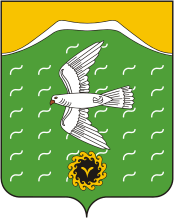 Администрация сельского поселения Кузяновский сельсовет муниципального района Ишимбайский район Республики БашкортостанСовет  урамы, 46,Көҙән  ауылы, Ишембай районы, Башкортостан Республикаһы453234Тел.; 8(34794) 73-243, факс 73-200.Е-mail: kuzansp@rambler.ru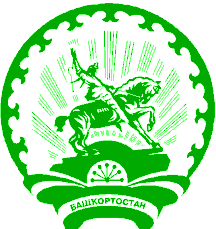 ул. Советская, 46,с.Кузяново, Ишимбайский район, Республика Башкортостан453234Тел.; 8(34794) 73-243, факс 73-200.Е-mail: kuzansp@rambler.ruДолжностьФ.И.О. ПодписьДата поступления проекта на согласованиеПримечаниеУправляющий деламиАдминистрации сельского поселения Кузяновский с/сМансурова   Г.М.09.01.2017 г.              СОГЛАСОВАНО                                                                                       УТВЕРЖДАЮ                      СОГЛАСОВАНО                                                                                       УТВЕРЖДАЮ                      СОГЛАСОВАНО                                                                                       УТВЕРЖДАЮ                      СОГЛАСОВАНО                                                                                       УТВЕРЖДАЮ                      СОГЛАСОВАНО                                                                                       УТВЕРЖДАЮ        Начальник филиала по г.Ишимбай и                                                             Глава администрацииИшимбайскому району                                                                   СП Кузяновский сельский советНачальник филиала по г.Ишимбай и                                                             Глава администрацииИшимбайскому району                                                                   СП Кузяновский сельский советНачальник филиала по г.Ишимбай и                                                             Глава администрацииИшимбайскому району                                                                   СП Кузяновский сельский советНачальник филиала по г.Ишимбай и                                                             Глава администрацииИшимбайскому району                                                                   СП Кузяновский сельский советНачальник филиала по г.Ишимбай и                                                             Глава администрацииИшимбайскому району                                                                   СП Кузяновский сельский советФКУ УИИ УФСИН России по РБ                                                                      Ишимбайский районФКУ УИИ УФСИН России по РБ                                                                      Ишимбайский районФКУ УИИ УФСИН России по РБ                                                                      Ишимбайский районФКУ УИИ УФСИН России по РБ                                                                      Ишимбайский районФКУ УИИ УФСИН России по РБ                                                                      Ишимбайский район                                        В.Ф.Исламов                                                                               А.М.Алтынбаев                                        В.Ф.Исламов                                                                               А.М.Алтынбаев                                        В.Ф.Исламов                                                                               А.М.Алтынбаев                                        В.Ф.Исламов                                                                               А.М.Алтынбаев                                        В.Ф.Исламов                                                                               А.М.Алтынбаев«____»_____________20___ г.                                                                  «____»______________20___г.«____»_____________20___ г.                                                                  «____»______________20___г.«____»_____________20___ г.                                                                  «____»______________20___г.«____»_____________20___ г.                                                                  «____»______________20___г.«____»_____________20___ г.                                                                  «____»______________20___г.ПереченьПереченьПереченьПереченьПереченьпредприятий, организаций и муниципальных образований предприятий, организаций и муниципальных образований предприятий, организаций и муниципальных образований предприятий, организаций и муниципальных образований предприятий, организаций и муниципальных образований для отбывания наказания лицами, осужденными к исправительным для отбывания наказания лицами, осужденными к исправительным для отбывания наказания лицами, осужденными к исправительным для отбывания наказания лицами, осужденными к исправительным для отбывания наказания лицами, осужденными к исправительным работам на 2017 годработам на 2017 годработам на 2017 годработам на 2017 годработам на 2017 год№ п/пНаименование предприятия, МО, учрежденияНас. ПунктНас. ПунктКоличество      осужденных         № п/пНаименование предприятия, МО, учрежденияНас. ПунктНас. ПунктКоличество      осужденных         1АСП Кузяновский сельский советс. Кузяновос. Кузяново2                                                                                                                                Приложение к постановлению                                                                                                                                  главы администрации СП                                                                                                                                Кузяновский сельский советМуниципального района Ишимбайский район №1 от «09» января  2017 г.УУ          Управляющий делами  СП                   _____________                               __Г.М.Мансурова_                                                            ( подпись)	   (ФИО)                                                                                                                                Приложение к постановлению                                                                                                                                  главы администрации СП                                                                                                                                Кузяновский сельский советМуниципального района Ишимбайский район №1 от «09» января  2017 г.УУ          Управляющий делами  СП                   _____________                               __Г.М.Мансурова_                                                            ( подпись)	   (ФИО)                                                                                                                                Приложение к постановлению                                                                                                                                  главы администрации СП                                                                                                                                Кузяновский сельский советМуниципального района Ишимбайский район №1 от «09» января  2017 г.УУ          Управляющий делами  СП                   _____________                               __Г.М.Мансурова_                                                            ( подпись)	   (ФИО)                                                                                                                                Приложение к постановлению                                                                                                                                  главы администрации СП                                                                                                                                Кузяновский сельский советМуниципального района Ишимбайский район №1 от «09» января  2017 г.УУ          Управляющий делами  СП                   _____________                               __Г.М.Мансурова_                                                            ( подпись)	   (ФИО)МПереченьМПереченьМПереченьМПереченьна 2017 годна 2017 годна 2017 годна 2017 год